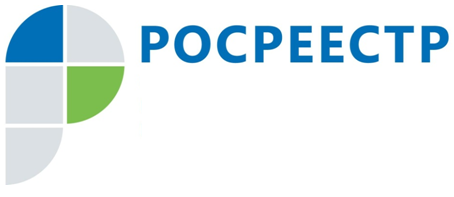 Структура и значение кадастрового номера объекта недвижимостиУправление Росреестра по Смоленской области напоминает, что согласно законодательству невозможно проведение сделок с земельным участком, 
с квартирой, с жилым домом (дарение, обмен, купля-продажа и т.п.), в случае, если в отношении объекта недвижимости не осуществлен государственный кадастровый учет.При постановке на государственный кадастровый учет орган регистрации прав каждому объекту недвижимости присваивает неизменяемый, 
не повторяющийся во времени и на территории РФ кадастровый номер. 
При переходе прав на объект недвижимости в результате какой-либо сделки другому собственнику кадастровый номер объекта остается неизменным. Кадастровый номер является уникальным идентифицирующим признаком недвижимости, его наличие свидетельствует о внесении сведений о земельном участке, об объекте капитального строительства в Единый государственный реестр недвижимости (ЕГРН). Зная кадастровый номер, покупатель может проверить достоверность информации по объекту сделки с помощью электронных сервисов «Публичная кадастровая карта» и «Справочная информация по объектам недвижимости 
в режиме онлайн» на портале Росреестра (www.rosreestr.ru ). Если известен только кадастровый номер земельного участка, можно также уточнить информацию, какие объекты капитального строительства расположены 
в границах приобретаемого земельного участка (при условии, что эти сведения 
в ЕГРН имеются). Кадастровый номер состоит из четырех групп цифр, разделенных двоеточиями АА:ВВ:CCCCСCC:КК, где: АА – кадастровый округ;ВВ - кадастровый район;CCCCCCС - кадастровый квартал в пределах данного кадастрового района  (состоит из 7 цифр);КК – уникальный номер объекта.Кадастровый номер используется при подаче запросов на предоставление сведений из ЕГРН, заявлений об учете изменений объекта недвижимости.Контакты для СМИПресс-служба Управления Росреестра по Смоленской областиE-mail: 67_upr@rosreestr.ruwww.rosreestr.ruАдрес: 214025, г. Смоленск, ул. Полтавская, д. 8